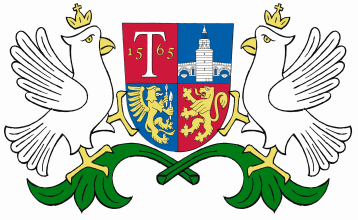 ОБЩИНА     ТРЯВНА     О Б Я В Л Е Н И Е                                    на основание чл. 124б, ал.2 от ЗУТОбщина Трявна  съобщава , че със Заповед № 154/19.03.2019 г. на Кмета на община Трявна е допуснато изработване чрез възлагане от заинтересованите лица на Подробен устройствен план  /ПУП/  за Частично изменение /ЧИ/  на Подробен устройствен план /ПУП/  – план за регулация и план за застрояване  за  УПИ VІ-комплексно жилищно застрояване и търговия,  кв. 19 по плана на гр. Плачковци,  с цел разделянето му и обособяване на самостоятелен урегулиран поземлен имот за сграда в ПИ 157 с отреждане „за складови дейности и автомивка“. 